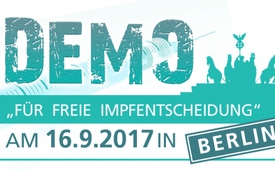 Demo „Für freie Impfentscheidung“ am 16.9.2017 in Berlin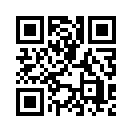 Nach Frankreich wurde in diesem Jahr auch in Italien eine Impfpflicht für Kinder im Schulalter gesetzlich beschlossen und andere europäische Länder könnten folgen. Deshalb findet am kommenden Samstag 16. September 2017 ein Protest „Für freie Impfentscheidung – gegen Zwangsmaßnahmen!“ zeitgleich in Venedig, Aosta (Hauptstadt des Nordwestens von Italien) und Berlin statt. Im nachfolgenden Videoclip sehen Sie  einen Aufruf des deutschen Hip-Hop-Duos „Die Bandbreite“, die ebenfalls an der Demo am 16.9. in Berlin mit dabei sein wird.Nach Frankreich wurde in diesem Jahr auch in Italien eine Impfpflicht für Kinder im Schulalter gesetzlich beschlossen und andere europäische Länder könnten folgen. Deshalb findet am kommenden Samstag 16. September 2017 ein Protest „Für freie Impfentscheidung – gegen Zwangsmaßnahmen!“ zeitgleich in Venedig, Aosta (Hauptstadt des Nordwestens von Italien) und Berlin statt. Im nachfolgenden Videoclip sehen Sie  einen Aufruf des deutschen Hip-Hop-Duos „Die Bandbreite“, die ebenfalls an der Demo am 16.9. in Berlin mit dabei sein wird.von ch.Quellen:https://www.youtube.com/watch?v=sdDKXTMeKG4

http://freie-impfentscheidung.blogspot.ch/

http://www.impfkritik.de/download/Demo%20Vorlage.pdfDas könnte Sie auch interessieren:#DemoBerlin - www.kla.tv/DemoBerlinKla.TV – Die anderen Nachrichten ... frei – unabhängig – unzensiert ...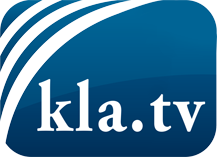 was die Medien nicht verschweigen sollten ...wenig Gehörtes vom Volk, für das Volk ...tägliche News ab 19:45 Uhr auf www.kla.tvDranbleiben lohnt sich!Kostenloses Abonnement mit wöchentlichen News per E-Mail erhalten Sie unter: www.kla.tv/aboSicherheitshinweis:Gegenstimmen werden leider immer weiter zensiert und unterdrückt. Solange wir nicht gemäß den Interessen und Ideologien der Systempresse berichten, müssen wir jederzeit damit rechnen, dass Vorwände gesucht werden, um Kla.TV zu sperren oder zu schaden.Vernetzen Sie sich darum heute noch internetunabhängig!
Klicken Sie hier: www.kla.tv/vernetzungLizenz:    Creative Commons-Lizenz mit Namensnennung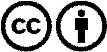 Verbreitung und Wiederaufbereitung ist mit Namensnennung erwünscht! Das Material darf jedoch nicht aus dem Kontext gerissen präsentiert werden. Mit öffentlichen Geldern (GEZ, Serafe, GIS, ...) finanzierte Institutionen ist die Verwendung ohne Rückfrage untersagt. Verstöße können strafrechtlich verfolgt werden.